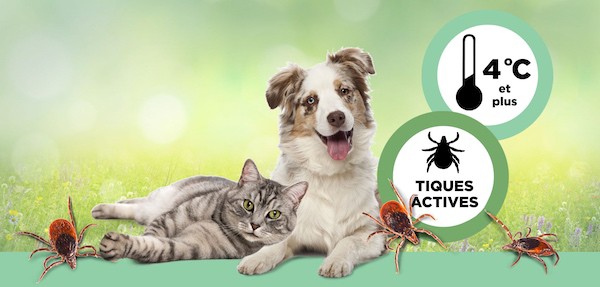 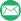 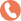 Aidez à protéger {nom de l'animal} contre les tiquesAidez à protéger {nom de l'animal} contre les tiquesAlerte COVID-19: Pour des raisons de sécurité, assurez-vous de nous contacter avant chaque visite.Bonjour {prénom},Les tiques sont à la recherche d’un hôte pour se nourrir lorsque les températures atteignent 4 °C, quelle que soit la saison.Nos dossiers indiquent que nous avons déjà prescrit BRAVECTO® à {nom de l'animal} afin d’aider à le/la protéger contre les puces et les tiques. Veuillez communiquer avec nous si vous avez besoin de doses additionnelles de BRAVECTO® ou si vous avezdes questions.N’hésitez pas à nous contacter pour en savoir plus sur BRAVECTO®. Si vous avez conservé le numéro d’identification du médicament (DIN), vous pouvez aussi visiter le site Bravecto.ca/fr.{Nom de la clinique}{Site Web}{Adresse courriel de la personne contact}{Numéro de téléphone}{Adresse 1}{Adresse 2}{Ville}, {Province} {Code postal}Vous souhaitez vous désabonner? Veuillez cliquer ici.